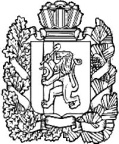 АДМИНИСТРАЦИЯ ПОСЕЛКАНИЖНИЙ ИНГАШНИЖНЕИНГАШСКОГО РАЙОНАКРАСНОЯРСКОГО КРАЯПОСТАНОВЛЕНИЕ00.00.2024 года                   пгт. Нижний Ингаш                          № ПРОЕКТ О внесении дополнений в постановление администрации поселка Нижний Ингаш Нижнеингашского района Красноярского края от 19.01.2024 года № 13 «Об утверждении Перечня объектов водоотведения, находящихся в муниципальной собственности МО поселок Нижний Ингаш Нижнеингашского района Красноярского края,  в отношении которых планируется заключение концессионного соглашения, на 2024 год»В соответствии с частью 3 статьи 4 Федерального закона Российской Федерации от 21.07.2015 № 115-ФЗ «О концессионных соглашениях», руководствуясь Уставом поселка Нижний Ингаш Нижнеингашского района Красноярского края, в связи с необходимостью приведения нормативно-правового акта в соответствие с действующим законодательством,  ПОСТАНОВЛЯЮ:1. Постановление администрации поселка Нижний Ингаш Нижнеингашского района Красноярского края от 19.01.2024 года № 13 «Об утверждении Перечня объектов водоотведения, находящихся в муниципальной собственности МО поселок Нижний Ингаш Нижнеингашского района Красноярского края,  в отношении которых планируется заключение концессионного соглашения, на 2024 год» дополнить пунктом 5 следующего содержания: «5. Разместить настоящее постановление на официальном сайте Российской Федерации в информационно-телекоммуникационной сети Интернет www.torgi.gov.ru».           2.Контроль за исполнением настоящего постановления оставляю за собой.           3.Настоящее постановление опубликовать в периодическом печатном средстве массовой информации «Вестник муниципального образования поселок Нижний Ингаш Нижнеингашского района Красноярского края»,  разместить на официальном сайте администрации посёлка Нижний Ингаш:  http://nizhny-ingash.ru и на официальном сайте Российской Федерации в информационно-телекоммуникационной сети Интернет www.torgi.gov.ru».         4.Настоящее постановление вступает в силу со дня, следующего за днем его официального опубликования в периодическом печатном средстве массовой информации «Вестник муниципального образования поселок Нижний Ингаш Нижнеингашского района Красноярского края».И.о. Главы поселкаНижний Ингаш                                                                                А.М. Баженков